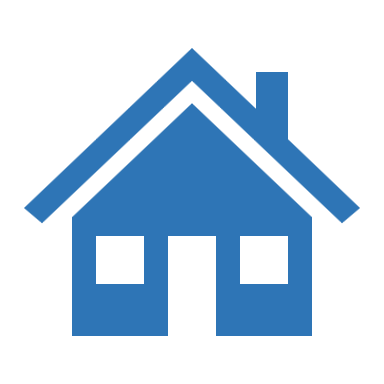 [Address]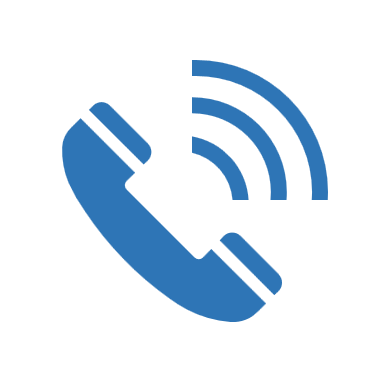 [Phone Number]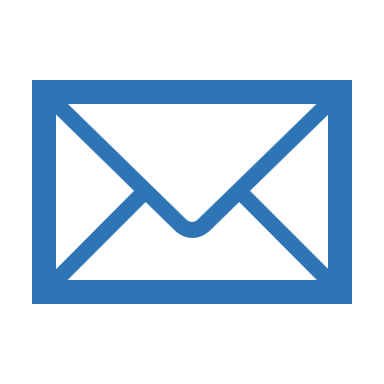 [Email Address]JANET KING Senior human resources managerEDUCATIONBACHELOR'S DEGREE HUMAN RESOURCES MANAGEMENT,1991 - 1994University of Maryland - college parkCollege Park, mdPROFESSIONAL EXPERIENCESENIOR HUMAN RESOURCES MANAGERTOYS R US, PHILADELPHIA, PA 2011 - PRESENTPerformed benefit administration, including STD and FMLA counseling.Lead Human Resources Business Unit for Central United States; comprised of 13 states, 6 districts and 44 stores.Provided human resources baseline decision-making consistencies to management partners for policy and practices administration.Coached managers and staff in human resources policies and procedures and employee relations.HUMAN RESOURCES GENERALIST,TOYS R US, PHILADELPHIA, PA 2005 - 2011Set up and maintain all new hire paperwork and hourly Team Member personnel files.Performed background checks on potential new hires.Schedule and facilitate new employee orientation which includes the relaying of key company policies and procedures.Provided general support to the HR department by completing administrative tasks.Created and implemented exit interview process.RECRUITER, PACIFIC ARCHITECTS AND ENGINEERS,COLLEGE PARK, MD 2002- 2005Network with potential candidates for future business needs and identify other areas of the business that could use candidate's qualificationsIdentified potential candidates for open positions by reviewing submitted and sourced r sum s that fit company needs and corporate culture.Conducted on average 10+ interviews and 300 outgoing/incoming calls weekly with potential candidates.Acted as clinical RN for this assisted living facility as needed.Developed cross functional teams to involve the line managers in the recruitment process.HUMAN RESOURCES RECRUITER,PACIFIC ARCHITECTS AND ENGINEERS, COLLEGE PARK, MD 2000 - 2002Implemented policies and procedures to ensure employee satisfaction and productive business operations.Provided full cycle recruiting for various positions in Accounting, Marketing, Human Resources, IT, and Administrative departments.Reviewed 100 resumes weekly to match candidates for potential open positions.KEY SKILLSBusiness LeadersPotential CandidatesTwitterOrganizational DevelopmentJRPerformance ManagementHuman ResourcesADPPROFESSIONAL EXPERIENCESENIOR HUMAN RESOURCES MANAGERTOYS R US, PHILADELPHIA, PA 2011 - PRESENTPerformed benefit administration, including STD and FMLA counseling.Lead Human Resources Business Unit for Central United States; comprised of 13 states, 6 districts and 44 stores.Provided human resources baseline decision-making consistencies to management partners for policy and practices administration.Coached managers and staff in human resources policies and procedures and employee relations.HUMAN RESOURCES GENERALIST,TOYS R US, PHILADELPHIA, PA 2005 - 2011Set up and maintain all new hire paperwork and hourly Team Member personnel files.Performed background checks on potential new hires.Schedule and facilitate new employee orientation which includes the relaying of key company policies and procedures.Provided general support to the HR department by completing administrative tasks.Created and implemented exit interview process.RECRUITER, PACIFIC ARCHITECTS AND ENGINEERS,COLLEGE PARK, MD 2002- 2005Network with potential candidates for future business needs and identify other areas of the business that could use candidate's qualificationsIdentified potential candidates for open positions by reviewing submitted and sourced r sum s that fit company needs and corporate culture.Conducted on average 10+ interviews and 300 outgoing/incoming calls weekly with potential candidates.Acted as clinical RN for this assisted living facility as needed.Developed cross functional teams to involve the line managers in the recruitment process.HUMAN RESOURCES RECRUITER,PACIFIC ARCHITECTS AND ENGINEERS, COLLEGE PARK, MD 2000 - 2002Implemented policies and procedures to ensure employee satisfaction and productive business operations.Provided full cycle recruiting for various positions in Accounting, Marketing, Human Resources, IT, and Administrative departments.Reviewed 100 resumes weekly to match candidates for potential open positions.PROFESSIONAL EXPERIENCESENIOR HUMAN RESOURCES MANAGERTOYS R US, PHILADELPHIA, PA 2011 - PRESENTPerformed benefit administration, including STD and FMLA counseling.Lead Human Resources Business Unit for Central United States; comprised of 13 states, 6 districts and 44 stores.Provided human resources baseline decision-making consistencies to management partners for policy and practices administration.Coached managers and staff in human resources policies and procedures and employee relations.HUMAN RESOURCES GENERALIST,TOYS R US, PHILADELPHIA, PA 2005 - 2011Set up and maintain all new hire paperwork and hourly Team Member personnel files.Performed background checks on potential new hires.Schedule and facilitate new employee orientation which includes the relaying of key company policies and procedures.Provided general support to the HR department by completing administrative tasks.Created and implemented exit interview process.RECRUITER, PACIFIC ARCHITECTS AND ENGINEERS,COLLEGE PARK, MD 2002- 2005Network with potential candidates for future business needs and identify other areas of the business that could use candidate's qualificationsIdentified potential candidates for open positions by reviewing submitted and sourced r sum s that fit company needs and corporate culture.Conducted on average 10+ interviews and 300 outgoing/incoming calls weekly with potential candidates.Acted as clinical RN for this assisted living facility as needed.Developed cross functional teams to involve the line managers in the recruitment process.HUMAN RESOURCES RECRUITER,PACIFIC ARCHITECTS AND ENGINEERS, COLLEGE PARK, MD 2000 - 2002Implemented policies and procedures to ensure employee satisfaction and productive business operations.Provided full cycle recruiting for various positions in Accounting, Marketing, Human Resources, IT, and Administrative departments.Reviewed 100 resumes weekly to match candidates for potential open positions.PROFESSIONAL EXPERIENCESENIOR HUMAN RESOURCES MANAGERTOYS R US, PHILADELPHIA, PA 2011 - PRESENTPerformed benefit administration, including STD and FMLA counseling.Lead Human Resources Business Unit for Central United States; comprised of 13 states, 6 districts and 44 stores.Provided human resources baseline decision-making consistencies to management partners for policy and practices administration.Coached managers and staff in human resources policies and procedures and employee relations.HUMAN RESOURCES GENERALIST,TOYS R US, PHILADELPHIA, PA 2005 - 2011Set up and maintain all new hire paperwork and hourly Team Member personnel files.Performed background checks on potential new hires.Schedule and facilitate new employee orientation which includes the relaying of key company policies and procedures.Provided general support to the HR department by completing administrative tasks.Created and implemented exit interview process.RECRUITER, PACIFIC ARCHITECTS AND ENGINEERS,COLLEGE PARK, MD 2002- 2005Network with potential candidates for future business needs and identify other areas of the business that could use candidate's qualificationsIdentified potential candidates for open positions by reviewing submitted and sourced r sum s that fit company needs and corporate culture.Conducted on average 10+ interviews and 300 outgoing/incoming calls weekly with potential candidates.Acted as clinical RN for this assisted living facility as needed.Developed cross functional teams to involve the line managers in the recruitment process.HUMAN RESOURCES RECRUITER,PACIFIC ARCHITECTS AND ENGINEERS, COLLEGE PARK, MD 2000 - 2002Implemented policies and procedures to ensure employee satisfaction and productive business operations.Provided full cycle recruiting for various positions in Accounting, Marketing, Human Resources, IT, and Administrative departments.Reviewed 100 resumes weekly to match candidates for potential open positions.